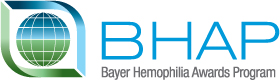 LETTER OF INTENTCLINICAL RESEARCH AWARDLETTER OF INTENTCLINICAL RESEARCH AWARDLETTER OF INTENTCLINICAL RESEARCH AWARDLETTER OF INTENTCLINICAL RESEARCH AWARDTITLE OF PROPOSED PROJECT (This space may contain 100 characters, including spaces.)Please ensure you have checked the website for the program’s research priorities and excluded topics, see http://bayer-hemophilia-awards.com/about_the_program/?view=research_priorityTITLE OF PROPOSED PROJECT (This space may contain 100 characters, including spaces.)Please ensure you have checked the website for the program’s research priorities and excluded topics, see http://bayer-hemophilia-awards.com/about_the_program/?view=research_priorityTITLE OF PROPOSED PROJECT (This space may contain 100 characters, including spaces.)Please ensure you have checked the website for the program’s research priorities and excluded topics, see http://bayer-hemophilia-awards.com/about_the_program/?view=research_priorityTITLE OF PROPOSED PROJECT (This space may contain 100 characters, including spaces.)Please ensure you have checked the website for the program’s research priorities and excluded topics, see http://bayer-hemophilia-awards.com/about_the_program/?view=research_priority2a. NAME OF APPLICANT (last, first, middle, title)2a. NAME OF APPLICANT (last, first, middle, title)2b. QUALIFICATION(S)2c. DATE OBTAINED2d. DATE OF BIRTH2d. DATE OF BIRTH1.Month/Year2d. DATE OF BIRTH2d. DATE OF BIRTH2.Month/Year2e. MAILING ADDRESS (street, city, state or province, postal code, country)2e. MAILING ADDRESS (street, city, state or province, postal code, country)2e. MAILING ADDRESS (street, city, state or province, postal code, country)2e. MAILING ADDRESS (street, city, state or province, postal code, country)2f.  TELEPHONE / FAX (country code, area code & extension)2f.  TELEPHONE / FAX (country code, area code & extension)2g. EMAIL ADDRESS2g. EMAIL ADDRESSTEL:FAX:2g. EMAIL ADDRESS2g. EMAIL ADDRESS3. APPLICANT INSTITUTION / ORGANIZATION NameMailing Address (street, city, state/province, postal code, country)3. APPLICANT INSTITUTION / ORGANIZATION NameMailing Address (street, city, state/province, postal code, country)3. APPLICANT INSTITUTION / ORGANIZATION NameMailing Address (street, city, state/province, postal code, country)3. APPLICANT INSTITUTION / ORGANIZATION NameMailing Address (street, city, state/province, postal code, country)4. FINANCE OFFICER TO BE NOTIFIED IF AWARD IS MADENameTitleAddressTel                                                   FAXE-mail4. FINANCE OFFICER TO BE NOTIFIED IF AWARD IS MADENameTitleAddressTel                                                   FAXE-mail5. OFFICIAL SIGNING FOR APPLICANT ORGANIZATIONNameTitleAddressTel                                                     FAXE-mail5. OFFICIAL SIGNING FOR APPLICANT ORGANIZATIONNameTitleAddressTel                                                     FAXE-mailPROJECT ABSTRACTPROJECT ABSTRACTPROJECT ABSTRACTTITLE OF PROPOSED PROJECT (This space may contain 100 characters, including spaces.)TITLE OF PROPOSED PROJECT (This space may contain 100 characters, including spaces.)TITLE OF PROPOSED PROJECT (This space may contain 100 characters, including spaces.)PROJECT DURATION (1 year or less)START DATE: July 2022 or laterFINISH DATE:Is your clinical study a feasibility study? Y/NIs your clinical study a feasibility study? Y/NIs your clinical study a feasibility study? Y/NDESCRIPTIONThe abstract must explain the scope and design of the study together with the rationale, objectives, summary of methods and expected results.  The abstract will be judged on scientific merit, innovation, clinical impact and quality of the research environment. The application must address a clinically significant issue and focus on an area of unmet need within hemophilia (see website for further details). If your study is a feasibility study, you should describe both the feasibility study as well as clinical trial that is the ultimate goal and for which the feasibility study is needed.
DO NOT EXCEED 500 WORDS.DESCRIPTIONThe abstract must explain the scope and design of the study together with the rationale, objectives, summary of methods and expected results.  The abstract will be judged on scientific merit, innovation, clinical impact and quality of the research environment. The application must address a clinically significant issue and focus on an area of unmet need within hemophilia (see website for further details). If your study is a feasibility study, you should describe both the feasibility study as well as clinical trial that is the ultimate goal and for which the feasibility study is needed.
DO NOT EXCEED 500 WORDS.DESCRIPTIONThe abstract must explain the scope and design of the study together with the rationale, objectives, summary of methods and expected results.  The abstract will be judged on scientific merit, innovation, clinical impact and quality of the research environment. The application must address a clinically significant issue and focus on an area of unmet need within hemophilia (see website for further details). If your study is a feasibility study, you should describe both the feasibility study as well as clinical trial that is the ultimate goal and for which the feasibility study is needed.
DO NOT EXCEED 500 WORDS.% OF TIME DEDICATED TO PROJECT (APPLICANT) UP TO 15% MAY BE REQUESTED AS SALARY SUPPORT.% OF TIME DEDICATED TO PROJECT (APPLICANT) UP TO 15% MAY BE REQUESTED AS SALARY SUPPORT.% OF TIME DEDICATED TO PROJECT (APPLICANT) UP TO 15% MAY BE REQUESTED AS SALARY SUPPORT.ESTIMATE OF REQUESTED FUNDING IN US DOLLARS $###,###.00  Also write amount in words. . THE MAXIMUM BUDGET IS US$75,000.00 FOR ONE YEAR ONLY. UP TO 20% THIS AMOUNT MAY BE REQUESTED AS OVERHEAD.ESTIMATE OF REQUESTED FUNDING IN US DOLLARS $###,###.00  Also write amount in words. . THE MAXIMUM BUDGET IS US$75,000.00 FOR ONE YEAR ONLY. UP TO 20% THIS AMOUNT MAY BE REQUESTED AS OVERHEAD.ESTIMATE OF REQUESTED FUNDING IN US DOLLARS $###,###.00  Also write amount in words. . THE MAXIMUM BUDGET IS US$75,000.00 FOR ONE YEAR ONLY. UP TO 20% THIS AMOUNT MAY BE REQUESTED AS OVERHEAD.APPLICANT’S ABBREVIATED BIOGRAPHICAL SKETCH   (DO NOT EXCEED 2 PAGES)APPLICANT’S ABBREVIATED BIOGRAPHICAL SKETCH   (DO NOT EXCEED 2 PAGES)APPLICANT’S ABBREVIATED BIOGRAPHICAL SKETCH   (DO NOT EXCEED 2 PAGES)APPLICANT’S ABBREVIATED BIOGRAPHICAL SKETCH   (DO NOT EXCEED 2 PAGES)APPLICANT’S ABBREVIATED BIOGRAPHICAL SKETCH   (DO NOT EXCEED 2 PAGES)NAME OF APPLICANTNAME OF APPLICANTPOSITION TITLEPOSITION TITLEPOSITION TITLEEDUCATION/TRAINING (Begin with baccalaureate or other initial professional education, such as nursing, and include postdoctoral training.) EDUCATION/TRAINING (Begin with baccalaureate or other initial professional education, such as nursing, and include postdoctoral training.) EDUCATION/TRAINING (Begin with baccalaureate or other initial professional education, such as nursing, and include postdoctoral training.) EDUCATION/TRAINING (Begin with baccalaureate or other initial professional education, such as nursing, and include postdoctoral training.) EDUCATION/TRAINING (Begin with baccalaureate or other initial professional education, such as nursing, and include postdoctoral training.) INSTITUTION AND LOCATIONQUALIFICATION OBTAINED(if applicable)QUALIFICATION OBTAINED(if applicable)YEARS (e.g. 1995-2000)FIELD OF STUDYPOSITIONS AND HONORS (List in chronological order previous positions, concluding with your present position.  List any honors.  Include present membership on any advisory committees No more than 10 in total.)POSITIONS AND HONORS (List in chronological order previous positions, concluding with your present position.  List any honors.  Include present membership on any advisory committees No more than 10 in total.)POSITIONS AND HONORS (List in chronological order previous positions, concluding with your present position.  List any honors.  Include present membership on any advisory committees No more than 10 in total.)POSITIONS AND HONORS (List in chronological order previous positions, concluding with your present position.  List any honors.  Include present membership on any advisory committees No more than 10 in total.)POSITIONS AND HONORS (List in chronological order previous positions, concluding with your present position.  List any honors.  Include present membership on any advisory committees No more than 10 in total.)SELECTED PUBLICATIONS (in chronological order, no more than 10).  Do not include publications submitted or in preparation.SELECTED PUBLICATIONS (in chronological order, no more than 10).  Do not include publications submitted or in preparation.SELECTED PUBLICATIONS (in chronological order, no more than 10).  Do not include publications submitted or in preparation.SELECTED PUBLICATIONS (in chronological order, no more than 10).  Do not include publications submitted or in preparation.SELECTED PUBLICATIONS (in chronological order, no more than 10).  Do not include publications submitted or in preparation.SUBMITTING THE APPLICATIONOnce you have completed this proposal form, please email it to the Program Administrator at 
bayer-hemophilia-awards@bayer.com AND to bayer-hemophilia-awards@porterhouse.biz. Please note that if you wish to attach additional information, e.g. figures and graphs, you must cut and paste them into this document. The administrator will only accept a single Word or PDF document, not several individual items.By submitting this application, you are confirming that the information you provided is correct and has not been falsified in any manner. If it is discovered that you knowingly provided false information, Bayer Healthcare will consider your application withdrawn and will, if appropriate, take other action.